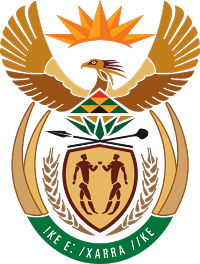 MINISTRY FOR COOPERATIVE GOVERNANCE AND TRADITIONAL AFFAIRSREPUBLIC OF SOUTH AFRICANATIONAL ASSEMBLYQUESTION FOR WRITTEN REPLYQUESTION NUMBER 2019/099.	Mr W W Wessels (FF Plus) to ask the Minister of Cooperative Governance and Traditional Affairs:(1)	Has his department been informed of the crisis regarding huge outstanding payments to third parties such as pension funds, medical aids and the SA Revenue Service by various municipalities; if so, can he provide Mr W W Wessels with a list of the relevant municipalities and the amounts owed to each third party;(2)	does his department have a plan to intervene in municipalities that are guilty of utilising third party deductions for operational expenditure; if not, why not; if so, what are the relevant details; (3)	has his department been informed of syndicates of municipal officials that paid third party deductions to their own bank accounts; if not, will his department investigate such allegations; if so, what is the relevant details; (4)	how is his department assisting municipal officials who are at retirement age but whose pensions are affected by the non-payment of contributions to the respective pension fund by municipalities;(5)	whether he will make a statement on the matter?			NW11EREPLY:The information requested by the Honourable Member is not readily available in the Department. The information will be submitted to the Honourable Member as soon as it is availableThank you